Welcome to English 1B - Introduction to Literature Online ~ Fall 2021Course Code: 55290 & 55799Instructor: K. WattsEmail: Contact through Canvas InboxOffice Hours: Tuesday, Wednesday and Thursday 8-9: https://scccd.zoom.us/j/95270164884Friday Office Hour 2-3 via Canvas emailMonday 12:30 pm Optional Zoom: https://scccd.zoom.us/j/95373662684Course Purpose and DescriptionEnglish 1B is a literature survey and composition course that is designed to follow English 1A. Students will be introduced to four major literary genres: short story, poetry, the novel, and drama. It is a three-unit course, which is fully transferable to both the University of California and California State University as well as most other public and private four-year colleges and universities. Students are required to read approximately 50-100 pages per week and to write papers related to the reading assignments. Students will also discuss literature on the Canvas website via our electronic forum and virtual classroom. Students should plan to spend an estimated 10-12 hours per week on this course by reading, discussing, and writing about the literature for the class. Students need to access the class each day to read/watch lectures, check the assignment schedule, post on the discussion board, look through and respond to email, or write a paper.Course ScheduleI post schedules for each unit one at a time. We spend approximately four  weeks on each unit. The final week of each unit focuses on writing. I reserve the right to make any changes to the schedule. If any changes are made, you will be notified immediately.ExpectationsPrerequisites: As English 1A is a prerequisite for this class, I expect you to be completely familiar with MLA conventions-this includes formatting, the use and integration of quotation, and the assembly of both an annotated bibliography and a works cited page. Our embedded tutor, Laura, will be working one on one with those students who need a review of these requirements. Assistance is also available through the Reading and Writing Center, or students can reference sites, such as Purdue OWL (https://owl.purdue.edu/owl/purdue_owl.html) for information regarding MLA and standard writing practices required for this course. Technology:Always use Chrome as your browser. While your phone can show you some materials, many materials will NOT be available to you on your phone or in another browser. All uploaded documents MUST be in Microsoft Word. I will not accept Google docs or any other format.Please review the “How To” videos posted in the Week 1 module for valuable information including how to download a free version of Word.Student Learning OutcomesUpon completion of this course, students will be able to:SL01: develop a passing self-directed independent interpretation of a work or pair of works supported by the text.SL02: discuss literature, supporting their comments with references to the text.SL03: successfully explicate a sample of literature from several genres—to include poetry, short story, novel, and play, (can also include novels, essays, or films) using literary vocabulary.SL04: write a passing essay citing published peer-reviewed literary analysis of at least 1000 wordsRequired Texts and MaterialsIn addition to the required texts listed below, there may be additional content or readings that will be provided via Canvas in the form of PDFs or digital media. Please be sure to thoroughly read announcements and the course calendar for detailed instructions regarding the reading materials required in each unit of this course. CommunicationPlease always make sure to check both our course site and your district email for announcements as well as other essential course information. All emails should be sent using the Canvas Inbox function. All emails should indicate both your purpose and class section in the subject line and begin with “Dear Ms. Watts….” Or “Hi Ms. Watts……” I will respond to your emails as soon as possible; however, if you email me late in the evening during the week (and sometimes after 8 is late for me!), don’t expect to hear back from me until the following day. Feel free to email any time of the day or night- I do not get email notifications, so you will not be waking me up if you email late at night. I will be available over the weekends, but not in the evenings. If you do not hear back from me within 24 hours, please resend your email as that would indicate a problem with your first transmission. Please review the video "Using Proper and Professional Etiquette" presented by the Reading and Writing Center: Zoom Meetings and LecturesThere will be an optional zoom meeting every week: this meeting will take place synchronously but will be recorded for those who are unable to attend. While attending the live meeting is optional, participating in the corresponding forum is required; there will be a weekly discussion board that relates to the lecture and the readings to which students must reply in order to be counted as present for that week (See the Attendance section below for more information). Please fill out the following Google Form with your preferred availability for the weekly meeting via Zoom for this class:https://forms.gle/5kHVMywpWNbBastP7This form is also located in the Week 1 module on the Zoom Availability Survey page. The day and time with the highest number of available students will be selected for the synchronous meeting. Zoom etiquette: Class lectures/discussions will be held "live" via Zoom.  Attending these "live" Zoom classes is not mandatory--all sessions will be recorded and made available for those who cannot participate "live."  The Zoom sessions should be treated as a professional environment as if they were in a traditional classroom.  Please do not attend these sessions via video and/or audio if you are not in an appropriate environment that will minimize distractions for others who are participating. Any student determined to be intentionally engaging in disruptive behavior during these Zoom sessions will be asked to leave the Zoom class and will be reported and referred to the division dean and/or other appropriate administration for discipline.  Inappropriate/disruptive behavior may result in failure or removal from the course. Course RequirementsForums: (Worth approximately 300 points)The Forums are our virtual classroom. Every week I will post questions and activities. Responding to the Forums is worth 5-10 points per week. Since the Forum is our virtual ‘classroom,’ not posting to the is the same thing as not attending class. All students who miss two weeks on the discussion board before the ninth week of the semester will be dropped. I will be posting assignments on the discussion board every week on Monday morning- your responses will be due Sunday by midnight.  The forums are a place for you to talk to each other about the material of the class. Because of this, I require you to respond to two of your classmates for every posted assignment. I post the assignments, but I do not participate in your discussion. At the end of the week, I make comments to you individually regarding your participation, but I will also address the class in lecture form about what I am seeing on the discussion board.  Initial forum posts are due by 6 pm Friday and peer responses are due by midnight Sunday. The language you use on the Discussion Board can be a bit more informal than the language you would use in an essay; however, your grade will be affected using ‘u’ or ‘i’ etc. and your grade will also be affected by careless typos. If your post is under the required word count, your grade will be affected. More importantly, if it appears you did not do the required reading for the week, you will receive zero credit for that week’s posts.Discussion forum grades are based on my reading of the discussion. There are no wrong answers in this class if your discussion is thoughtful and developed. As English 1A is the prerequisite for this class, I expect you will be familiar with MLA formatting. I also expect you will know how to incorporate quotations as well as how to identify and use a scholarly source. If you feel you are not properly prepared in these areas, it is your responsibility to come to schedule a Zoom appointment with me or a tutor at the Reading and Writing Center.Response Papers: (Worth 10-30 points each; approximately 100 points total)Response papers will be due intermittently throughout the semester. These response papers will range anywhere from 2 paragraphs to 2 pages. They are assignments that teach you a specific skill like close reading or a specific rhetorical device, such as summary. Each response paper builds towards the essay for that unit. I will not accept late response papers for any reason. Tests: (Worth 50 points each; 150 points total)Tests are timed, open book and multiple choice. They assess your reading of the assigned materials. There are three tests.Major Essay Assignments:Essay 1: (Worth 100 points) Essay 1 may be eligible for revision if the essay meets the required length, meets standard MLA formatting requirements, and is submitted on time by the due date.Essay 2: (Worth 150 points) Not eligible for revision.Essay 3: (Worth 200 points) Not eligible for revision.Grading Scale: 90% = A; 80% = B; 70% = C; 60% = D, 50% = FTutoring and the Reading and Writing CenterThis course has the benefit of an embedded tutor from the Reading and Writing Center as your primary contact for peer tutoring and assistance with all reading and writing assignments. This semester, Laura Hand, will be this course's embedded tutor: for more information about Laura, her schedule, and how to book an appointment with her, please see her page within this course by clicking on the Embedded Tutor link located in the navigation panel to the left. Laura will be monitoring forums, workshops, and the Tutoring Q&A discussion thread as well as assisting students via Zoom or Canvas Inbox for one-on-one appointments and consultations. As your instructor, I may recommend that you seek help from Laura or another peer tutor at the Reading and Writing Center, and for students wishing to revise Essay 1, an appointment with a peer tutor is required. The Reading and Writing Center is accessible virtually through their Canvas Course Site: students must enroll (open enrollment at no cost) in this course to access the free resources and book appointments with peer tutors. Use this link to self-enroll in the Reading and Writing Center course now: https://scccd.instructure.com/enroll/LN9B8CFor more information about available services at the Reading and Writing Center or how to book an appointment with a peer tutor, please watch the two tutorial videos located at the top of the Helpful How-To Videos page located in the Student Resources module.Course PoliciesAttendance:The weekly forums are the equivalent of one week of class. If you fail to post to the forum, this is the equivalent of missing one week of class. Any student who misses more than two weeks of class will be dropped. The forums will always refer to the Zoom lecture in addition to asking students to analyze and comment on the reading or post their work in progress. Initial forum posts are due by 6 pm Friday and peer responses are due by midnight Sunday.Late Policy:Aside from the essays, late assignments are not accepted, so all assignments must be completed on the given due dates. You will be docked one letter grade for every day your essay is late. After the third day, I will no longer accept your work. Weekends count as days. I do not accept late work for the quizzes, tests, worksheets, or forums. All assignments, except for the essays, are locked at midnight on the due date. If you come to me BEFORE an assignment is due with a specific problem, we can work on resolving the issue together.If for some reason you cannot access Canvas to post an assignment, wait a few minutes and try again. If Canvas is down for a substantial length of time, you may email the assignment to kate.watts@reedleycollege.edu. I will record that you submitted the assignment on time; however, I will require you to submit the assignment to Canvas again as soon as it is available.Essay Revisions:You will have the option to revise Essay 1, and only Essay 1, if you met the basic requirements outlined on the assignment prompt, such as submitting your assignment on time, meeting the minimum page length requirement, and following standard MLA formatting guidelines. As part of the revision process, students will be required to meet with the instructor at least once to discuss the assignment; students will also be required to meet with a tutor from the Reading and Writing Center at least once for peer review. Students who meet these criteria will be able to submit their revised essay for grading; the grade of the revised essay will replace the grade of the first submission.Lack of Effort Statement: Your instructors at Reedley College want you to be successful in your classes and therefore expect you to submit your best work. Successful students in reading and writing classes make sure that they carefully address the prompt, proofread their writing, and follow MLA guidelines. Please note that an instructor may choose to read only the first page or less of an assignment and return it to you with little or no feedback if the paper demonstrates poor effort in areas such as, but not limited to, following directions, meeting the minimum requirements, and basic skills; this paper will receive a failing grade.  Successful students do the following: follow their instructor’s instructions, pay attention to the appropriate syllabus and rubric requirements, attend class regularly, seek assistance from the Reading and Writing Center, ask their instructor for guidance during his/her office hours DAYS BEFORE their paper is due.Extra CreditExtra credit will occasionally be available in the lectures. One point of extra credit will be given to the student who first detects any error on my part throughout the semester and emails me to point out the error. This includes typos. There may also be extra credit opportunities throughout the semester, such as special events or live readings, which will be announced as they become available. Instructions on how to earn the extra credit for these opportunities will be given when they are announced.Academic HonestyThe Reedley College English department has a zero-tolerance policy regarding plagiarism. Plagiarism is defined on page 48 of the Reedley College Catalog as follows:“Plagiarism is a specific form of cheating: the use of another’s words or ideas without identifying them as such or giving credit to the source. Plagiarism may include, but is not limited to, failing to provide complete citations and references for all work that draws on the ideas, words, or work of others, failing to identify the contributors to work done in collaboration, submitting duplicate work to be evaluated in different courses without the knowledge and consent of the instructors involved, or failing to observe computer security systems and software copyrights. Incidents of cheating and plagiarism may result in any of a variety of sanctions and penalties, which may range from a failing grade on the particular examination, paper, project, or assignment in question to a failing grade in the course, at the discretion of the instructor and depending on the severity and frequency of the incidents.”If I determine you have plagiarized, I will refer you to the Dean of Humanities office for disciplinary action. Until you meet with the Dean once he has received the report, your account with the District will be frozen. You will receive zero credit for the assignment. This could result in a failing grade for the semester.AccommodationsIf you have a verified need for an academic accommodation or materials in alternate media (i.e. Braille, large print, electronic text, etc.) per the Americans with Disabilities Act (ADA) or Section 504 of the Rehabilitation Act, please contact me as soon as possible. This is extremely important. Your need for accommodation MUST be verified by DSPS. If you produce verification of this information at the beginning of the semester any need for the extra time etc. will not be available to you retroactively.CanvasAll course announcements, the course schedule, assignments, and your grades are available on our Canvas course site. It is the student's responsibility to stay engaged and up to date with the course.This course is designed to teach students how to understand and experience the following:Regarding literature, Georgetown University sociology professor and author Michael Eric Dyson had this to say in an interview in 2020 with The New York Times:What moves you most in a work of literature?Words, furious or haunting, smoldering or inflamed, that seduce and invite me, that force me to imagine a world different than the one I live in, or to see better and clearer and far more differently the world in which I live.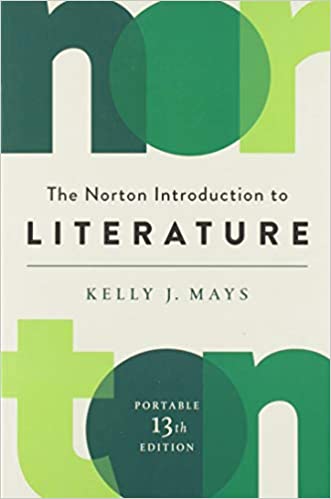 Norton Introduction to Literature (Portable)Edition: 13thISBN: 9780393420463Author: MaysPublisher: W. W. Norton & Company, IncorporatedFormats: PAPERBACK 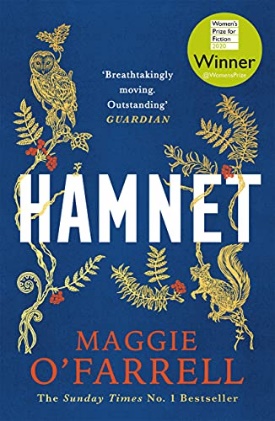 HamnetISBN: 9781984898876Author: O'FarrellPublisher: Knopf Doubleday Publishing GroupFormats: PAPERBACK 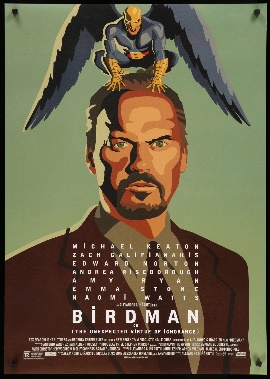 BirdmanDirector: Alejandro G. IñárrituReleased: 2014Available to rent on Amazon Prime, YouTube, AppleTV, and Vudu for approximately $3.99